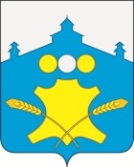 АдминистрацияСоветского сельсоветаБольшемурашкинского муниципального  района Нижегородской областиПОСТАНОВЛЕНИЕ02 июля 2020 года                                                                                                № 47О внесении изменений в постановление № 7 от 29.01.2020 года «О подготовке проекта о внесении изменений в «Правила землепользования и застройки сельского поселения Советский сельсовет Большемурашкинского муниципального района Нижегородской области»В соответствии со статьями 82, 33 Градостроительного кодекса Российской Федерации, статьей 21 Закона Нижегородской области от 23 декабря 2014 г. № 197-З «О перераспределении отдельных полномочий между органами местного самоуправления муниципальных образований Нижегородской области и органами государственной власти Нижегородской области, в рамках исполнения Постановления 3аконодательного Собрания Нижегородской области от 28.11.2019 года № 1241-VI , администрация Советского сельсовета постановляет:Внести в постановление № 7 от 29.01.2020 года «О подготовке проекта внесения изменений в «Правила землепользования и застройки сельского поселения Советский сельсовет Большемурашкинского муниципального района Нижегородской области» следующие изменения:раздел 1 дополнить пунктом 1.5 следующего содержания: «В целях обеспечения санитарно-эпидемиологического благополучия населения размещение антенных опор (мачт и башен), предназначенных для размещения связи запрещено в жилых зонах: Ж-1 – «Зона для индивидуального жилищного строительства», Ж-2 – «Зона малоэтажной многоквартирной жилой застройки». Размещение антенных опор (матч и башен) высотой до 50 метров, предназначенных для размещения средств связи допустимо только в промышленных зонах П-5, П-4, П-3.»2. Контроль за исполнением настоящего постановления оставляю за собой.3. Опубликовать данное  постановление на официальном сайте администрации Советского сельсовета в информационно-телекоммуникационной сети Интернет.Глава администрации сельсовета                                                    Н.В. Курагина